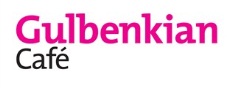 Enjoy a full selection of beverages, sandwiches, paninis, cakes and snacks during these opening times…Enjoy a full selection of beverages, sandwiches, paninis, cakes and snacks during these opening times…Enjoy a full selection of beverages, sandwiches, paninis, cakes and snacks during these opening times…Chefs cooking our breakfast menu…Chefs cooking our lunch/dinner menu…Thu18am-10pm8am – 10.30am12pm-8pmFri28am-10pm8am – 10.30am12pm-8pmSat32.30pm-10pm8am – 10.30am12pm -8pmSun412pm-8.30pm     12pm -8pmEnjoy a full selection of beverages, sandwiches, paninis, cakes and snacks during these opening times…Enjoy a full selection of beverages, sandwiches, paninis, cakes and snacks during these opening times…Enjoy a full selection of beverages, sandwiches, paninis, cakes and snacks during these opening times…Chefs cooking our breakfast menu…Chefs cooking our lunch/dinner menu…Mon58am-5.00pm8am – 10.30am12pm-5.00pmTues68am-7.00pm8am – 10.30am12pm-7pmWed78am-7.00pm8am – 10.30am12pm-7pmThurs88am-7.00pm8am – 10.30am12pm-7pmFri98am-7.00pm8am – 10.30am12pm-7pmSat103pm-8.30pm3pm -8pmSun1112pm-8pm     12pm -8pmEnjoy a full selection of beverages, sandwiches, paninis, cakes and snacks during these opening times…Enjoy a full selection of beverages, sandwiches, paninis, cakes and snacks during these opening times…Enjoy a full selection of beverages, sandwiches, paninis, cakes and snacks during these opening times…Chefs cooking our breakfast menu…Chefs cooking our lunch/dinner menu…Mon128am-7.00pm8am – 10.30am12pm-7pmTues138am-7.00pm8am – 10.30am12pm-7pmWed148am-7.00pm8am – 10.30am12pm-7pmThurs158am-7.00pm8am – 10.30am12pm-7pmFri  168am-7.00pm8am – 10.30am12pm-7pmSat172.00pm-7.30pm2pm -7.30pmSun1812pm-4.30pm12pm -4.30pmEnjoy a full selection of beverages, sandwiches, paninis, cakes and snacks during these opening times…Enjoy a full selection of beverages, sandwiches, paninis, cakes and snacks during these opening times…Enjoy a full selection of beverages, sandwiches, paninis, cakes and snacks during these opening times…Chefs cooking our breakfast menu…Chefs cooking our lunch/dinner menu…Mon198am-5pm8am – 10.30am12pm -5pmTues208am-7.00pm8am – 10.30am12pm -7pmWed218am-5pm8am – 10.30am12pm -5pmThurs228am-7.00pm8am – 10.30am12pm -7pmFri238am – 8.30pm8am – 10.30am12pm -8pmSat249am-9.30pm12pm -5pmSun259am-6.30pm12pm -5pmEnjoy a full selection of beverages, sandwiches, paninis, cakes and snacks during these opening times…Enjoy a full selection of beverages, sandwiches, paninis, cakes and snacks during these opening times…Enjoy a full selection of beverages, sandwiches, paninis, cakes and snacks during these opening times…Chefs cooking our breakfast menu…Chefs cooking our lunch/dinner menu…Mon26CLOSEDCLOSEDCLOSEDTues278am – 7.00pm8am – 10.30am12pm -7pmWed288am – 7.00pm8am – 10.30am12pm -7pmThu298am – 10pm8am – 10.30am12pm -8pmFri308am – 7.00pm8am – 10.30am12pm -7pmSat312pm – 8.30pm8am – 10.30am2pm -8pm